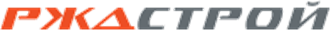 ____________________________________________________________________АУКЦИОННАЯ ДОКУМЕНТАЦИЯПубличноГО ПредложениЯ в электронной форме № 615Эна право заключения договора купли-продажи имущества, принадлежащего АО «РЖДстрой»
___________________________________________ (г. Москва, 2020 г.)УТВЕРЖДАЮПредседатель конкурсной        комиссии АО «РЖДстрой»      ________________ В.А.Сасалин                                                                                                           «11» декабря 2020 г.Предмет аукционаОбщие сведения об организации и участии в АукционеТребования к Претендентам для участия в АукционеПорядок внесения и возврата задаткаЗаявка и иные документы для участия в АукционеПорядок проведения АукционаПорядок заключения договора купли-продажи Предмет аукционаАкционерное общество «РЖДстрой» (далее - АО «РЖДстрой», Продавец, Заказчик)– проводит публичное предложение в электронной форме № 615Э  (далее – Аукцион) на право заключения договора купли-продажи следующего принадлежащего АО «РЖДстрой» на праве собственности имущества: Лот № 1 Объекты недвижимого и неотъемлемого движимого имущества, расположенные по адресу: Архангельская область, г. Котлас, ул. Мартемьяновская, д. 27-а, корпус 1,6,7,8,10,11: На территории имущественного комплекса зарегистрированы следующие опасные производственные объекты:Для использования и эксплуатации ОПО «Сеть газопотребления завода» требуется получение лицензии в соответствии с постановлением Правительства РФ от 10.06.2013 года № 492 «О лицензировании эксплуатации взрывопожароопасных и химически опасных производственных объектов I, II, III класса опасности. Объекты недвижимого имущества находятся на земельном участке площадью 49 003 кв.м., расположенном в границах станции Котлас-Южный Северной железной дороги, являющемся частью земельного участка с кадастровым номером: 29:24:0000000:8, общей площадью 331 420 кв.м., по адресу: Архангельская область, Котласский район, ориентир: «станция Котлас Южный от 381 км ПК 8+58 м до 384 км ПК 1+25 м с производственной базой Мостопоезда № 59 по ул. Мартемьяновская, д 27А, (корпус с 1 по 11) и подъездными путями СРП» в указанных границах, категория земель – земли населенных пунктов, вид разрешенного использования - для размещения и эксплуатации объектов железнодорожного транспорта.Земельный участок с кадастровым номером 29:24:0000000:8 является федеральной собственностью, передан в аренду ОАО «РЖД». Право пользования частью земельного участка осуществляется на основании договора субаренды с ОАО «РЖД».В соответствии с п.1. ст.35 Земельного кодекса Российской Федерации, при переходе права собственности на здание, сооружение, находящиеся на чужом земельном участке, к другому лицу оно имеет право на использование соответствующей части земельного участка, занятой зданием, сооружением и необходимой для их использования, в соответствии с действующим законодательством. Продавец обязуется оказывать содействие Покупателю в последующем заключении с соответствующими филиалами ОАО «РЖД» договора субаренды земельного участка (части земельного участка) в соответствии с законодательством РФ.Лот № 2 Объекты недвижимого и неотъемлемого движимого имущества, расположенные по адресу: Челябинская обл., г. Челябинск, Советский район, тракт Троицкий, д. 35:На территории имущественного комплекса размещены опасные производственные объекты (ОПО), а именно:- Сеть газопотребления котельной, участок транспортный завода железобетонных конструкций и строительных деталей, цех производства железобетонных конструкций завода. ОПО относится к III и IV классу опасности, в связи с чем для использования и эксплуатации вышеуказанного ОПО требуется получение лицензии в соответствии с постановлением Правительства РФ от 10.06.2013 года № 492 «О лицензировании эксплуатации взрывопожароопасных и химически опасных производственных объектов I, II, III класса опасности». Объекты имущественного комплекса расположены 2-х земельных участках общей площадью 97 740 кв.м, находящихся в собственности Общества. Кадастровые номера: 74:36:0000000:56477, 74:36:0427007:207, расположенных по адресу: Челябинская область, г. Челябинск, тракт Троицкий, 35 Категория земель: земли населенных пунктов. Разрешенное использование: для эксплуатации зданий и сооружений завода.Также на территории имущественного комплекса на выделенном земельном участке с кадастровым номером 74:36:0000000:56478 расположен подъездной железнодорожный путь, принадлежащий ОАО «РЖД» на праве собственности.Начальная цена продажи Объектов на Аукционе (далее - Начальная цена) составляет: по лоту № 1: 65 947 573,04 (шестьдесят пять миллионов девятьсот сорок семь тысяч пятьсот семьдесят три) рубля 04 копейки с учетом НДС.по лоту № 2: 132 327 560,00 (сто тридцать два миллиона триста двадцать семь тысяч пятьсот шестьдесят) рублей 00 копейки с учетом НДС. Величина снижения цены первоначального предложения («шаг понижения»): по лоту № 1: 1 693 884,28 (один миллион шестьсот девяносто три тысячи восемьсот восемьдесят четыре) рубля 28 копеек с учетом НДС. по лоту № 2: 4 974 717,40 (четыре миллиона девятьсот семьдесят четыре тысячи семьсот семнадцать) рублей 40 копеек с учетом НДС. Величина повышения цены предложения («шаг аукциона») по Процедуре: по лоту № 1: 846 942,14 (восемьсот сорок шесть тысяч девятьсот сорок два) рубля 14 копеек с учетом НДС.по лоту № 2: 2 487 358,70 (два миллиона четыреста восемьдесят семь тысяч триста пятьдесят восемь) рублей 70 копеек с учетом НДС.Снижение Начальной цены на «шаг Аукциона» возможно до минимальной цены (цены отсечения). Размер минимальной цены продажи (лота) составляет: по лоту № 1: 57 478 151,64  (пятьдесят семь миллионов четыреста семьдесят восемь тысяч сто пятьдесят один) рубль 64 копейки с учетом НДС.по лоту № 2: 107 453 973,00 (сто семь миллионов четыреста пятьдесят три тысячи девятьсот семьдесят три) рубля 00 копеек с учетом НДС. Победителем Аукциона признается лицо предложившее наиболее высокую цену Объекта(ов) имущества (далее - Предложение о цене).Общие сведения об организации и участии в АукционеОбщие сведения об АукционеАукцион будет проводиться «27» января 2021 г. в 12 часов 00 минут по московскому времени.Аукцион проводится в электронной форме с использованием электронной торговой площадки ООО «РТС-тендер» www.rts-tender.ru (далее - ЭТП, сайт ЭТП)Дата начала приема заявок для участия в Аукционе (далее - Заявка): «14» декабря 2020 г. 	Время начала приема Заявок: с момента размещения извещения о проведении Аукциона и настоящей аукционной документации (далее - Аукционная документация) в соответствии с пунктом 2.1.8 Аукционной документации.Дата и время окончания приема Заявок: «25» января 2021 г. в 12 часов 00 минут по московскому времени.Лицо, желающее принять участие в Аукционе, является претендентом на участие в Аукционе (далее - Претендент).Для принятия участия в Аукционе (лоте) Претенденту необходимо внести Задаток, в соответствии с разделом 4 Аукционной документации.Размер Задатка составляет:по лоту № 1: – 6 600 000,00 (шесть миллионов шестьсот тысяч) рублей 00 копеек с учетом НДС.по лоту № 2:– 13 300 000,00 (тринадцать миллионов триста тысяч) рублей 00 копеек с учетом НДС.Претендент обеспечивает поступление задатка в срок с 14.12.2020 по 25.01.2021Для участия в Аукционе Претендентам необходимо пройти процедуру регистрации в соответствии с Регламентом электронной площадки, размещенном на сайте ЭТП.Регистрации на электронной площадке подлежат Претенденты, ранее не зарегистрированные на электронной площадке или регистрация которых на электронной площадке была ими прекращена.Аукционная документация и иная информация об Аукционе размещаются на сайте ЭТП, на официальном сайте АО «РЖДстрой»  - www.rzdstroy.ru- (в разделе «Объявленные торги») и на официальном сайте Департамента корпоративного имущества ОАО «РЖД» – www.property.rzd.ru.Рассмотрение ЗаявокПрием Заявок на ЭТП заканчивается в день и время, указанные в п. 2.1.4 Аукционной документации.Рассматриваются только те Заявки Претендентов, которые направлены на ЭТП  в сроки, указанные в пунктах п. 2.1.3 и 2.1.4 Аукционной документации.По итогам рассмотрения документов, представленных Претендентом(ами) в соответствии с п. 5.4 Аукционной документации, Экспертной группой принимается решение о допуске Претендента(ов) к участию в Аукционе (признании Претендента(ов) участником(ами) Аукциона; далее - Участник) или об отказе в допуске Претендента(ов) к участию в Аукционе с обоснованием такого решения.Решение, указанное в абзаце 1 настоящего пункта, оформляется протоколом заседания Экспертной группы о допуске Претендентов к участию в Аукционе с обоснованием такого решения.Указанный протокол должен в обязательном порядке содержать информацию о предмете Аукциона и допуске Претендента(ов) к участию в Аукционе (признании Претендента(ов) Участником(ами) или об отказе в допуске Претендента(ов) к участию в Аукционе с обоснованием такого решения (с ссылкой на одно или несколько оснований, указанных в п. 3.3. Аукционной документации). Протокол также может содержать и иную информацию.Получение дополнительной информацииУчастники Аукциона могут запросить у Организатора дополнительную информацию по объекту продажи. Для получения информации необходимо направить письмо на электронный адрес realty@rzdstroy.ru, а также позвонить по телефону 8-499-266-88-15 не позднее, чем за 10 календарных дней до даты окончания приема заявок.Получить подробную информацию об Объектах имущества также можно позвонив по телефону +7 (499) 260-34-32 (доб. 1142), контактное лицо – Самсонов Денис Александрович, либо направив запрос в электронной форме через сайт ЭТП.Получить подробную информацию об Аукционе можно позвонив Организатору по телефону +7 (499) 260-34-32 (доб. 1249), контактное лицо -  Токарева Алена Анатольевна, e-mail: TokarevaAA@rzdstroy.ru.2.4. Разъяснение Аукционной документацииДля разъяснения положений Аукционной документации лица, зарегистрированные на ЭТП, обращаются с запросами в электронной форме. Запрос направляется Организатору через сайт ЭТП.Запрос может быть направлен с момента начала приема Заявок и не позднее, чем за 7 (семь) календарных дней до окончания срока подачи Заявок.Разъяснения предоставляются в течение 5 (пяти) рабочих дней со дня поступления запроса.Организатор обязан разместить разъяснения в соответствии с пунктом 2.1.8 Аукционной документации не позднее чем в течение 3 (трех) дней со дня предоставления разъяснений без указания информации о лице, от которого поступил запрос.Переписка, связанная с проведением Аукциона, осуществляется на русском языке.Внесение изменений и дополнений в Аукционную документацию, отмена АукционаВ любое время, но не позднее, чем за 3 (три) рабочих дня до даты окончания приема Заявок, Конкурсная комиссия вправе внести любые дополнения и (или) изменения в Аукционную документацию и (или) извещение о проведении Аукциона (в том числе, изменить даты и время проведения Аукциона, начала приема и окончания подачи Заявок и т.п.).Дополнения и изменения в извещение о проведении Аукциона и в Аукционную документацию размещаются в соответствии с п. 2.1.8 Аукционной документации.Организатор, на основании соответствующего решения Конкурсной комиссии, вправе отменить проведение Аукциона в любой момент до даты проведения Аукциона без объяснения причин, не неся при этом никакой ответственности перед Претендентами/Участниками. Уведомление об отмене проведения Аукциона размещается не позднее 3 (трех) рабочих дней с даты принятия соответствующего решения в соответствии с п. 2.1.8 Аукционной документации.Организатор и Заказчик не берут на себя обязательство по уведомлению Претендентов о дополнениях, изменениях, разъяснениях в Аукционную документацию и (или) извещение о проведении Аукциона, а также по уведомлению Претендентов/Участников об отмене проведения Аукциона, об итогах Аукциона и не несут ответственности в случаях, когда Претендент/Участник не осведомлены о внесенных изменениях, дополнениях, разъяснениях, а также уведомлениях при условии их надлежащего размещения в соответствии с п. 2.1.8 Аукционной документации.Требования к Претендентам для участия в АукционеДля принятия участия в Аукционе Претендент должен быть юридическим лицом с любой организационно-правовой формой, формой собственности и местом нахождения, физическим лицом, в том числе индивидуальным предпринимателем, или субъектом гражданского права, указанным в пункте 1 статьи 124 Гражданского кодекса Российской Федерации.Претендент должен соответствовать следующим требованиям:не находиться в процессе ликвидации;не быть признанным несостоятельным (банкротом);экономическая деятельность Претендента не должна быть приостановлена;у Претендента отсутствуют неисполненные обязательства перед                           АО «РЖДстрой»;Претендент не причинял вреда имуществу АО «РЖДстрой».3.3.	Претендент не допускается к участию в Аукционе по следующим основаниям:а) представленные документы не подтверждают право Претендента на ведение хозяйственной деятельности на территории РФ; б) представлен не полный комплект документов, установленный п. 5.4 Аукционной документации; в) представлена недостоверная информация, которая может существенно повлиять на решение о допуске Претендента к участию в Аукционег) представленные документы оформлены ненадлежащим образом; д) заявка подана или подписана неуполномоченным лицом; е) не подтверждено поступление в установленный срок задатка;ж) Претендент не соответствует требованиям, указанным в п. 3.2 Аукционной документации.Задаток: порядок внесения и возврата Для принятия участия в Аукционе Претенденту необходимо внести задаток посредством функционала электронной площадки не позднее даты и времени окончания приема Заявок. Размер Задатка указан в п. 2.1.6 Аукционной документации.Порядок внесения задатка определяется регламентом работы электронной площадки.С момента перечисления Претендентом задатка, договор о задатке считается заключенным в установленном порядке.Плательщиком задатка может быть только Претендент. Не допускается перечисление задатка иными лицами. Перечисленные денежные средства иными лицами, кроме Претендента, будут считаться ошибочно перечисленными денежными средствами и возвращены на счет плательщика.Задаток, внесенный лицом, впоследствии признанным победителем Процедуры, засчитывается в счет оплаты приобретаемого Объекта. При этом заключение договора купли-продажи для победителя Процедуры является обязательным.При уклонении или отказе победителя Аукциона, от заключения в установленный срок договора купли-продажи Объекта он утрачивает право на заключение указанного договора и задаток ему не возвращается. В случае отказа Заказчика от проведения Аукциона, поступившие задатки возвращаются претендентам/участникам.В случае изменения реквизитов претендента/ участника для возврата задатка, указанных в Заявке, претендент/ участник должен направить в адрес Организатора уведомление об их изменении до дня проведения Аукциона, при этом задаток возвращается претенденту/ участнику в порядке, установленном настоящим разделом.Заявка и иные документы для участия в АукционеЗаявки могут быть поданы на электронную площадку с даты и времени начала подачи (приема) Заявок, указанных в п.2.1.3 Аукционной документации, до времени и даты окончания подачи (приема) Заявок, указанных в п.2.1.4 Аукционной документации.Заявка подается путем заполнения форм, предусмотренных Аукционной документацией,  с приложением электронных образов документов (документов на бумажном носителе, преобразованных в электронно-цифровую форму путем сканирования с сохранением их реквизитов).Подача Заявки на участие в Аукционе означает согласие Претендента с условиями проведения Процедуры и заключения договора купли-продажи по итогам Аукциона (для физических и юридических лиц) и принятие им обязательств соблюдать эти условия. За несоблюдение требований настоящей Аукционной документации, условий проведения Аукциона Претендент может быть не допущен к участию в Процедуре, а его заявка отклонена.Заявка на участие в Аукционе состоит из следующих документов:Заявка на участие в Аукционе юридических лиц должна содержать следующие документы:- заявка по форме согласно приложению № 1 к настоящей аукционной документации;- анкета Претендента (Приложение № 2 к аукционной документации);- учредительные документы в последней редакции с учетом всех изменений и дополнений, зарегистрированные в установленном порядке (предоставляет каждое юридическое лицо, выступающее на стороне одного Претендента);- свидетельство о государственной регистрации;- свидетельство о внесении записи в Единый государственный реестр юридических лиц о юридическом лице, зарегистрированном до 1 июля 2002 года;- свидетельство о постановке на учет в налоговом органе;- гарантийное письмо Претендента, подписанное уполномоченным лицом, подтверждающее отсутствие у Претендента задолженности по уплате (перечислению) обязательных платежей в государственные внебюджетные фонды по форме приложения № 4 к аукционной документации (представляет каждое юридическое лицо, выступающее на стороне Претендента);- выписку из Единого государственного реестра юридических лиц, выданную в установленном порядке не ранее чем за 30 календарных дней до размещения извещения о проведении аукциона (предоставляет каждое юридическое лицо, выступающее на стороне одного Претендента); - доверенность на сотрудника, подписавшего аукционную заявку, на право принимать обязательства от имени Претендента, в случае отсутствия полномочий по уставу с приложением документов, подтверждающих полномочия лица, выдавшего доверенность; - протокол/решение или другой документ о назначении должностных лиц, имеющих право действовать от имени Претендента, в том числе совершать в установленном порядке сделки от имени Претендента, без доверенности;- годовую бухгалтерскую (финансовую) отчетность, а именно: бухгалтерский баланс и отчет о финансовых результатах за один последний завершенный отчетный период (финансовый год), по результатам которого указанная отчетность представлялась в ИФНС.;- документ, подтверждающий одобрение крупной сделки уполномоченным органом управления юридического лица в случае подачи заявки на участие в аукционе с начальной ценой продажи составляющей 25 и более процентов балансовой стоимости активов по данным бухгалтерской отчетности на последнюю отчетную дату (в соответствии с ФЗ от 26.12.1995г. № 208-ФЗ «Об акционерных обществах», в ред. от 30.12.2004г., и ФЗ от 08.02.1998г. № 14-ФЗ «Об обществах с ограниченной ответственностью», в ред. от 30.12.2004г.); - копия действующей банковской карточки с образцами подписей уполномоченных лиц, заверенная банком;- документы, раскрывающие Претендентом информацию в отношении всей цепочки собственников включая бенефициаров (в том числе конечных), с подтверждением соответствующими документами. Предоставить документы: учредительный договор, выписка из ЕГРЮЛ, ЕГРИП, реестр акционеров, выписка из списка участников Общества, приказ о назначении, договор доверительного управления (Приложение № 5 Аукционной документации).Заявка на участие в Процедуре индивидуальных предпринимателей должна содержать следующие документы:- заявка по форме согласно приложению № 1 к настоящей аукционной документации;- анкета Претендента (Приложение № 3 к аукционной документации);- свидетельство о государственной регистрации;- свидетельство о внесении записи в Единый государственный реестр индивидуальных предпринимателей, зарегистрированном до 1 июля 2002 года;- свидетельство о постановке на учет в налоговом органе;- гарантийное письмо Претендента, подписанное уполномоченным лицом, подтверждающее отсутствие у Претендента задолженности по уплате (перечислению) обязательных платежей в государственные внебюджетные фонды по форме приложения № 4 к аукционной документации  (представляет каждое лицо, выступающее на стороне Претендента);- выписку из Единого государственного реестра индивидуальных предпринимателей, выданную в установленном порядке не ранее чем за 30 календарных дней до размещения извещения о проведении аукциона (предоставляет каждое лицо, выступающее на стороне одного Претендента); - доверенность на сотрудника, подписавшего аукционную заявку, на право принимать обязательства от имени Претендента, с приложением документов, подтверждающих полномочия лица, выдавшего доверенность.Заявка на участие в Процедуре физических лиц должна содержать следующие документы:- заявка по форме согласно приложению № 1 к настоящей аукционной документации;- анкета Претендента (Приложение № 3 к аукционной документации);- свидетельство о постановке на учет в налоговом органе;- гарантийное письмо Претендента, подписанное уполномоченным лицом, подтверждающее отсутствие у Претендента задолженности по уплате (перечислению) обязательных платежей в государственные внебюджетные фонды по форме приложения № 4 к аукционной документации (представляет каждое физическое лицо, выступающее на стороне Претендента);- копию паспорта (предоставляет каждое физическое лицо, выступающее на стороне одного Претендента).5.5. Претендент/Участник самостоятельно несет все расходы и убытки, связанные с подготовкой и подачей Документов для участия в Аукционе, участием в Аукционе и заключением договора (в случае победы в Аукционе). Заказчик и (или) Организатор не несут никакой ответственности по расходам и убыткам, которые могут возникнуть в таких случаях. Документы, указанные в п. 5.4 Аукционной документации, представляются на русском языке (с приложением описи). К документам на иностранном языке прилагается нотариально заверенный перевод на русский язык.Претендент может подать только одну Заявку для участия в Аукционе.Документы для участия в Аукционе, имеющие в составе заявку на участие в Аукционе, не соответствующую форме, предусмотренной Аукционной документацией (приложение № 1 к Аукционной документации) не рассматриваются.По истечении срока подачи Заявок Претенденты не имеют возможности подать Заявку.Претендент вправе изменить или отозвать поданную Заявку в любое время до истечения срока подачи Заявок.Для внесения изменений в поданную Заявку или отзыва Заявки необходимо следовать положениям для пользователя на сайте ЭТП.Никакие изменения не могут быть внесены в Заявку после окончания срока подачи Заявок.Порядок проведения АукционаАукцион признается несостоявшимся:в случае отсутствия Заявок:если на дату и время окончания приема Заявок не поступило ни одной Заявки, либо поступила 1 (одна) Заявка;если ни один из Претендентов не допущен к участию в Аукционе;если ни один из Участников Аукциона не сделал Предложение о цене;в случае допуска к участию в Аукционе только 1 (одного) Претендента.В случае признания Аукциона несостоявшимся по причине допуска к участию в Аукционе только 1 (одного) Претендента договор купли-продажи Объекта(ов) имущества заключается с единственным участником (без проведения повторных торгов) с установлением цены сделки не ниже минимальной цены (цены отсечения) торгов, признанных несостоявшимися по указанной причине.В Аукционе могут участвовать только Претенденты, признанные Участниками (в соответствии с п. 2.2.3 Аукционной документации).Аукцион проводится на сайте ЭТП в день и время, указанные в информационном сообщении о проведении Аукциона путем понижения Начальной цены на «шаг Аукциона».Организатор перед началом проведения Аукциона присваивает регистрационные номера Участникам Аукциона. Информация об участниках не разглашается до подведения итогов Аукциона.Предложения о цене заявляются на ЭТП Участниками в ходе проведения Аукциона на сайте ЭТП. При представлении предложений Участников в электронной форме очередность представления предложений фиксируется автоматически.С момента начала проведения Аукциона до его окончания на электронной странице данного Аукциона указываются все подписанные и отправленные Предложения о цене и время их поступления.В случае если была предложена цена равная цене предложенной другим участником Аукциона, ЭТП фиксирует Предложение о цене поступившее ранее других.Порядок проведения открытого аукциона с пошаговым снижением Начальной ценыАукцион начинается во время, указанное в п. 2.1.1 Аукционной документации, с объявления Начальной цены.Время проведения Аукциона определяется в следующем порядке:в случае поступления Предложения о цене в течение 30 минут с момента начала Аукциона Начальная цена повышается на «шаг Аукциона», время представления следующего Предложения о цене устанавливается 10 минут;каждая последующая цена определяется путем увеличения предыдущей цены на «шаг Аукциона», время представления следующих Предложений о цене устанавливается по 10 минут;если в течение 10 минут после представления последнего Предложения о цене не поступило следующее Предложение о цене, Аукцион завершается автоматически;если с момента начала Аукциона в течение 30 минут не поступило ни одного предложения, Начальная цена снижается на «шаг Аукциона», время представления следующего Предложения о цене устанавливается 10 минут;каждая последующая цена определяется путем уменьшения предыдущей цены на «шаг Аукциона», время представления следующих Предложений о цене устанавливается по 10 минут; в отсутствии предложений, снижение продолжается пока не будет достигнута минимальная цена, в ходе Аукциона выводится сообщение о достижении минимальной цены, если в течение 10 минут с момента достижения минимальной цены не поступило Предложение о цене, Аукцион завершается автоматически;в случае поступления Предложения о цене на любом этапе снижения цены, Аукцион продолжается путем увеличения цены сложившейся на данном этапе Аукциона на «шаг Аукциона» в порядке предусмотренном подп. «б» и «в» настоящего пункта.Победителем Аукциона признается Участник, подавший до окончания Аукциона последнее по времени Предложение о цене (с наибольшей ценой).».6.10.	Средствами ЭТП фиксируется последнее и предпоследнее Предложение о цене и регистрационные номера Участников сделавших такие предложения.6.11.	Информация о ходе Аукциона, предложениях Участников, в том числе последнем и предпоследнем предложениях, отображается на странице Аукциона на сайте ЭТП.6.12.	Протокол проведения Аукциона размещается в соответствии с п. 2.1.8 Аукционной документации.Порядок заключения договора(ов) купли-продажиВ течение 10 (десяти) рабочих дней с даты проведения Аукциона на ЭТП Заказчик и победитель Аукциона либо единственный участник заключают договор купли-продажи Объекта(ов) имущества (далее - Договор) по типовой форме (приложение № 6 Аукционной документации).Получить подробную информацию о порядке заключения Договора можно позвонив Заказчику по телефону: +7 (499) 260-34-32 (доб. 1180), контактное лицо – Шестаева Кристина Александровна. 	Адрес места нахождения Заказчика: 105005, г. Москва, переулок Елизаветинский, д.12, стр. 1 (Служба недвижимого имущества).Победитель Аукциона (юридическое лицо) либо единственный участник (юридическое лицо) до заключения Договора обязан предоставить информационную справку, содержащую сведения о владельцах победителя Аукциона либо единственного участника, включая конечных бенефициаров, с приложением подтверждающих документов (приложение № 5 к Аукционной документации)Заказчик вправе отказаться от заключения Договора в случае, если победитель Аукциона либо единственный участник в установленный срок:- уклоняется от заключения Договора;- не представил информационную справку, содержащую сведения о владельцах, включая конечных бенефициаров, или представил указанные сведения не в полном объеме либо без приложения подтверждающих документов (в случаях, когда Победитель Аукциона или единственный участник – юридическое лицо);Заказчик и Организатор не несут ответственности за любые убытки, вызванные отказом от заключения Договора по основанию, предусмотренному настоящим пунктом.В случае отказа от заключения Договора по основанию, предусмотренному настоящим пунктом, Задаток, внесенный победителем Аукциона либо единственным участником, не возвращается.При наличии основания для отказа от заключения Договора, предусмотренного настоящим пунктом, Заказчик вправе заключить Договор с Участником, предложение которого о цене сделки было наибольшим после предложения победителя.В случае если победитель Аукциона уклоняется от исполнения условий заключенного Договора купли-продажи, в том числе касающихся внесения платы в установленный Договором срок, Заказчик (продавец) вправе в одностороннем внесудебном порядке отказаться от исполнения Договора полностью (при этом задаток не возвращается). Заказчик вправе заключить Договор с Участником, предложение которого о цене сделки было наибольшим после предложения победителя, в случае уклонения или отказа победителя от заключения Договора в срок, установленный документацией для проведения торгов, а также в случае отказа АО «РЖДстрой» в одностороннем порядке от исполнения Договора с победителем торгов в соответствии с законодательством Российской Федерации.Приложение № 1к Аукционной документации На бланке ПретендентаЗАЯВКА ______________ (наименование претендента) НА УЧАСТИЕ
В АУКЦИОНЕ №___Лот№____В Комиссию АО «РЖДстрой»Будучи уполномоченным представлять и действовать от имени ________________ (далее – Претендент) (указать наименование претендента или, в случае участия нескольких лиц на стороне одного претендента, наименования таких лиц), а также полностью изучив Аукционную документацию, я, нижеподписавшийся, настоящим подаю заявку на участие в аукционе №   Лот № ____(далее – аукцион) по определению покупателей имущества АО «РЖДстрой».Продавцу настоящим предоставляются полномочия запрашивать информацию или проводить исследования с целью изучения отчетов, документов и сведений, представленных в связи с настоящей заявкой, и обращаться к обслуживаемым нас банкам и клиентам за разъяснениями относительно финансовых и технических вопросов. Заявка служит также разрешением любому лицу или уполномоченному представителю любой организации, на которую содержится ссылка в сопровождающей документации, представлять любую информацию, которую Вы сочтете необходимой для проверки заявлений и сведений, содержащихся в данной заявке, или относящихся к ресурсам, опыту и компетенции Претендента.Продавец может связаться со следующими лицами для получения дальнейшей информации:Настоящим подтверждается, что _________(наименование претендента) ознакомилось(ся) с условиями Аукционной документации, с ними согласно(ен) и возражений не имеет.В частности, _______ (наименование претендента), подавая настоящую заявку, согласно(ен) с тем, что:-результаты рассмотрения заявки зависят от проверки всех данных, представленных ______________ (наименование претендента), а также иных сведений, имеющихся в распоряжении Продавца;-за любую ошибку или упущение в представленной __________________ (наименование претендента) заявке ответственность целиком и полностью будет лежать на __________________ (наименование претендента);- аукцион может быть прекращен в порядке, предусмотренном Аукционной документацией без объяснения причин. В случае признания _________ (наименование претендента) победителем мы обязуемся:Подписать договор(ы) на условиях настоящей заявки на участие в Процедуре и на условиях, объявленных в Аукционной документации.Исполнять обязанности, предусмотренные заключенным договором, строго в соответствии с требованиями такого договора. Не вносить в договор изменения, не предусмотренные условиями Аукционной документации  о проведении Процедуры.Настоящим подтверждаем, что:- ________(наименование претендента, лиц, выступающих на стороне претендента) не находится в процессе ликвидации;- в отношении ________ (наименование претендента, лиц, выступающих на стороне претендента) не открыто конкурсное производство;- на имущество ________ (наименование претендента, лиц, выступающих на стороне претендента) не наложен арест, экономическая деятельность не приостановлена;- у ________(наименование претендента, лиц, выступающих на стороне претендента) отсутствуют неисполненные обязательства перед АО «РЖДстрой»;- ________(наименование претендента, лиц, выступающих на стороне претендента) не причиняло вреда имуществу АО «РЖДстрой».Настоящим ________ (наименование претендента, лиц, выступающих на стороне претендента) подтверждаем, что при подготовке заявки на участие в аукционе обеспечили соблюдение требований Федерального закона Российской Федерации от 27 июля 2006 г. № 152-ФЗ «О персональных данных», в том числе о получении согласий и направлении уведомлений, необходимых для передачи и обработки персональных данных субъектов персональных данных, указанных в заявке, в целях проведения аукциона._______ (указывается ФИО лица, подписавшего Заявку) даю согласие на обработку всех своих персональных данных, указанных в заявке, в соответствии с требованиями законодательства Российской Федерации, в целях проведения аукциона.Нижеподписавшийся удостоверяет, что сделанные заявления и сведения, представленные в настоящей заявке, являются полными, точными и верными.В подтверждение этого прилагаем все необходимые документы.Представитель, имеющий полномочия подписать заявку на участие от имени__________________________________________________________________(полное наименование участника)___________________________________________Печать (при  наличии) 			(должность, подпись, ФИО)«____» _________ 20__ г.Приложение № 2  к Аукционной документацииАнкета Претендента (юридического лица) на участие в Аукционе*1. Наименование организации, претендующей на участие в Процедуре:____________________________________________________________________________2. Реквизиты организации: адрес, телефон, телефакс, электронная почта:____________________________________________________________________________3. Банковские реквизиты организации:4. Профиль деятельности организации: ____________________________________________________________________________5. Дата, место и орган регистрации: ____________________________________________________________________________6. Организационно-правовая форма:____________________________________________________________________________7. Головная организация (при ее наличии), сведения о дате создания, месте регистрации, руководитель, адрес, телефон____________________________________________________________________________8. Уставный капитал (при его наличии): ____________________________________________________________________________9. Сведения об учредителях, участниках, акционерах Претендента и распределении долей: ____________________________________________________________________________10. Сведения о руководителях (Ф.И.О. основных руководителей и руководителей подразделений, гражданство):____________________________________________________________________________11. Финансирующие банки: ____________________________________________________________________________12. Аудиторские организации:____________________________________________________________________________Подпись руководителя организации Подпись главного бухгалтераМ.П.* - В случае несоответствия документа форме Участник может быть не допущен к участию в торгах.Приложение № 3   к Аукционной документацииАнкета Претендента (физического лица) на участие в Аукционе *1. ФИО лица, претендующего на участие в Процедуре:____________________________________________________________________________2. Паспортные данные: ____________________________________________________________________________3. ИНН (физ. лица/индивидуального предпринимателя): ____________________________________________________________________________4. Адрес места регистрации: ____________________________________________________________________________5. Фактический адрес: ____________________________________________________________________________6. Контактные данные (телефон, телефакс, электронная почта): ____________________________________________________________________________7. Банковские реквизиты:8. Краткая справка о деятельности организации:** ____________________________________________________________________________9. Финансирующие банки:** ____________________________________________________________________________10. Аудиторские организации:**____________________________________________________________________________11. Реквизиты (номер, дата) документов о регистрации:**_________________________________________________________________________Подпись 					ФИОМ.П.*** - В случае несоответствия документа форме Участник может быть не допущен к участию в торгах.** - заполняется индивидуальными предпринимателямиПриложение № 4 к Аукционной документацииГарантийное письмоДата, номерНастоящим,  я,  (ФИО, должность) (наименование Претендента или лица, выступающего на стороне Претендента), и действующий на основании Устава гарантирую и подтверждаю, что у _______ (наименование Претендента или лица, выступающего на стороне Претендента)____ отсутствуют задолженности по уплате налогов, страховых взносов и обязательных платежей в государственные внебюджетные фонды.Также подтверждаю, что сделанные заявления об отсутствии задолженностей  (наименование Претендента или лица, выступающего на стороне Претендента) по уплате налогов, страховых взносов и обязательных платежей в государственные внебюджетные фонды являются полными, точными и верными.Должность                                                                      (ФИО, Подпись)М.П.Приложение № 5к Аукционной документацииПриложение № 6   к Аукционной документацииПроект(ы) договора(ов)Представлен в Приложении к  извещению
№Наименование объектаПлощадь, протяжен-ность, кв.м./м/№ свидетельства, дата№ свидетельства, датаНедвижимое имуществоНедвижимое имуществоНедвижимое имуществоНедвижимое имуществоНедвижимое имущество1Здание цеха железобетонных изделий; назначение: производственное; общая площадь 5100,3 кв.м.; инвентарный номер: 11:410:002:000242520; литер: А; этажность: 3; кадастровый/условный номер: 29-29-08/003/2007-2865100,329 АК 160122 от 17.04.200729 АК 160122 от 17.04.20072Здание бетоносмесительного узла с галереей; назначение: производственное; общая площадь 1043,1 кв.м.; инвентарный номер: 11:410:002:000242530; литер: А; этажность: 7; кадастровый/условный номер: 29-29-08/003/2007-2871043,129 АК 160124 от 17.04.200729 АК 160124 от 17.04.20073Сети электрические внутриплощадочные; назначение: линии электропередач; общая протяженность 950 м.; инвентарный номер: 11:410:002:000451450;  кадастровый/условный номер: 29-29-08/003/2007-277950 29 АК 160145 от 17.04.200729 АК 160145 от 17.04.20074Здание котельной; назначение: производственное; общая площадь 830,2 кв.м.; инвентарный номер: 11:410:002:000242580; литер: А; этажность: 1; кадастровый/условный номер: 29-29-08/003/2007-292830,229 АК 160128 от 17.04.200729 АК 160128 от 17.04.20075Здание санитарно-бытового корпуса; назначение: управленческое; общая площадь 757,5 кв.м.; инвентарный номер: 11:410:002:000242510; литер: А; этажность: 3; кадастровый/условный номер: 29-29-08/003/2007-285757,529 АК 160123 от 17.04.200729 АК 160123 от 17.04.20076Подъездные пути к цеху ЖБИ; назначение: сооружение ж/д транспорта; общая длинна 642,25 м.; инвентарный номер: 11:410:002:000242480;  кадастровый/условный номер: 29-29-08/003/2007-278642,2529 АК 160130 от 17.04.200729 АК 160130 от 17.04.20077Наружные тепловые сети; назначение: тепловая сеть; общая протяженность 493,4 м.; инвентарный номер: 11:410:002:000702250; кадастровый/условный номер: 29-29-08/003/2007-281493,429 АК 160132 от 17.04.200729 АК 160132 от 17.04.20078Водопровод наружный; назначение: водопроводная сеть; общая протяженность 452,5 м.; инвентарный номер: 11:410:002:000402460; кадастровый/условный номер: 29-29-08/003/2007-284452,529 АК 160131 от 17.04.200729 АК 160131 от 17.04.20079Повышенный путь к складу цемента; назначение: сооружение ж/д транспорта; общая длинна 310 м.; инвентарный номер: 11:410:002:000242500;; кадастровый/условный номер: 29-29-08/003/2007-27931029 АК 160144 от 17.04.200729 АК 160144 от 17.04.200710Здание энергоблока; назначение: производственное; общая площадь 281 кв.м.; инвентарный номер: 11:410:002:000242550; литер: А; этажность: 1; кадастровый/условный номер: 29-29-08/003/2007-28928129 АК 160125 от 17.04.200729 АК 160125 от 17.04.200711Здание склада цемента; назначение: производственное; общая площадь 267,5 кв.м.; инвентарный номер: 11:410:002:000242540; литер: А; этажность: 2; кадастровый/условный номер: 29-29-08/003/2007-288267,529 АК 160127 от 17.04.200729 АК 160127 от 17.04.200712Повышенный путь к складу заполнителей; назначение: сооружение ж/д транспорта; общая длинна 224 м.; инвентарный номер: 11:410:002:000242490; кадастровый/условный номер: 29-29-08/003/2007-28322429 АК 160129 от 17.04.200729 АК 160129 от 17.04.200713Наружные сети канализационные; назначение: канализационная сеть; общая протяженность 213,7 м.; инвентарный номер: 11:410:002:000352620; кадастровый/условный номер: 29-29-08/003/2007-282213,729 АК 160110 от 17.04.200729 АК 160110 от 17.04.200714Наружные сети водопроводные; назначение: водопроводная сеть; общая протяженность 162 м.; инвентарный номер: 11:410:002:000402470; кадастровый/условный номер: 29-29-08/003/2007-28016229 АК 160111 от 17.04.200729 АК 160111 от 17.04.200715Здание трансформаторной подстанции; назначение: производственное; общая площадь 84,1 кв.м.; инвентарный номер: 11:410:002:000242560; литер: А; этажность: 1; кадастровый/условный номер: 29-29-08/003/2007-29084,129 АК 184689 от 24.05.200729 АК 184689 от 24.05.200716Здание лесосушильной камеры с погрузочной площадкой; назначение: производственное; общая площадь 71,5 кв.м.; инвентарный номер: 11:410:002:000242570; литер: А; этажность: 1; кадастровый/условный номер: 29-29-08/003/2007-29171,529 АК 160126  от 17.04.200729 АК 160126  от 17.04.200717Контрольно-пропускной пункт инв. №Д00.11001826,6--18Здания подсобных производств инв. №Д00.110019590,1--19Гараж, заготовительный участок, бытовые помещения240--20Крановый путь склада железобетонных изделий108--21Крановый путь цеха ЖБИ84--22Крановый путь цеха ЖБИ84--23Забор900--24Ангар для просушки инертных материалов800--Неотъемлемое движимое имуществоНеотъемлемое движимое имуществоНеотъемлемое движимое имуществоНеотъемлемое движимое имуществоНеотъемлемое движимое имущество№Наименование объектаНаименование объектаНаименование объектаНаименование объекта1Автобетоносмеситель МАЗ 630303Автобетоносмеситель МАЗ 630303Автобетоносмеситель МАЗ 630303Автобетоносмеситель МАЗ 6303032Автокран КС-4561 ДН900 ЕО29 инв. №  Д00.344020Автокран КС-4561 ДН900 ЕО29 инв. №  Д00.344020Автокран КС-4561 ДН900 ЕО29 инв. №  Д00.344020Автокран КС-4561 ДН900 ЕО29 инв. №  Д00.3440203Автоматизированная система управления БСУАвтоматизированная система управления БСУАвтоматизированная система управления БСУАвтоматизированная система управления БСУ4Автомашина МАЗ 551605-280Автомашина МАЗ 551605-280Автомашина МАЗ 551605-280Автомашина МАЗ 551605-2805Автомобиль NISSAN ALMERA CLASSIC VIN KNMCSHLASCP849012 № К634 СО 29Автомобиль NISSAN ALMERA CLASSIC VIN KNMCSHLASCP849012 № К634 СО 29Автомобиль NISSAN ALMERA CLASSIC VIN KNMCSHLASCP849012 № К634 СО 29Автомобиль NISSAN ALMERA CLASSIC VIN KNMCSHLASCP849012 № К634 СО 296Автомобиль КАМАЗ-54115Автомобиль КАМАЗ-54115Автомобиль КАМАЗ-54115Автомобиль КАМАЗ-541157Бетономешалка СБ-138Бетономешалка СБ-138Бетономешалка СБ-138Бетономешалка СБ-1388Бетоноукладчик 6 квт инв. №  Д00.144154Бетоноукладчик 6 квт инв. №  Д00.144154Бетоноукладчик 6 квт инв. №  Д00.144154Бетоноукладчик 6 квт инв. №  Д00.1441549Бортовой полуприцеп СЗАП-93271Бортовой полуприцеп СЗАП-93271Бортовой полуприцеп СЗАП-93271Бортовой полуприцеп СЗАП-9327110БУЛЬДОЗЕР Т-170 МГ-1БУЛЬДОЗЕР Т-170 МГ-1БУЛЬДОЗЕР Т-170 МГ-111Вентилятор  ВЦ 14-46-2-03 инв. №  Д00.144193Вентилятор  ВЦ 14-46-2-03 инв. №  Д00.144193Вентилятор  ВЦ 14-46-2-03 инв. №  Д00.14419312Вентилятор ВДН-10х1000 инв. №  Д00.144007Вентилятор ВДН-10х1000 инв. №  Д00.144007Вентилятор ВДН-10х1000 инв. №  Д00.14400713Вентилятор ВДН-10х1000 инв. №  Д00.144008Вентилятор ВДН-10х1000 инв. №  Д00.144008Вентилятор ВДН-10х1000 инв. №  Д00.14400814Весы ВЛТ-510-П НПВ 510г ( комплект с гирей 500г.) инв. №  Д00.146035Весы ВЛТ-510-П НПВ 510г ( комплект с гирей 500г.) инв. №  Д00.146035Весы ВЛТ-510-П НПВ 510г ( комплект с гирей 500г.) инв. №  Д00.14603515Весы ВЛТК-500 инв. №  Д00.146001Весы ВЛТК-500 инв. №  Д00.146001Весы ВЛТК-500 инв. №  Д00.14600116Вибратор Высокочастотный погружный IRFUВибратор Высокочастотный погружный IRFUВибратор Высокочастотный погружный IRFU17Виброизмеритель ВИСТ-2 инв. №  Д00.146017Виброизмеритель ВИСТ-2 инв. №  Д00.146017Виброизмеритель ВИСТ-2 инв. №  Д00.14601718ВиброплощадкаВиброплощадкаВиброплощадка19Водоподогреватель ВП-10 инв. №  Д00.142006Водоподогреватель ВП-10 инв. №  Д00.142006Водоподогреватель ВП-10 инв. №  Д00.14200620Водоподогреватель ВП-10 инв. №  Д00.142007Водоподогреватель ВП-10 инв. №  Д00.142007Водоподогреватель ВП-10 инв. №  Д00.14200721Выпрямитель сварочной ВДМ 6302 инв. №  Д00.4\140233Выпрямитель сварочной ВДМ 6302 инв. №  Д00.4\140233Выпрямитель сварочной ВДМ 6302 инв. №  Д00.4\14023322Грузовая тележка козлового крана г/п 10т_г/п 10тГрузовая тележка козлового крана г/п 10т_г/п 10тГрузовая тележка козлового крана г/п 10т_г/п 10т23Дымосос ДН-10х1000  инв. №  Д00.144013Дымосос ДН-10х1000  инв. №  Д00.144013Дымосос ДН-10х1000  инв. №  Д00.14401324Дымосос ДН-10х1000 инв. №  Д00.144011Дымосос ДН-10х1000 инв. №  Д00.144011Дымосос ДН-10х1000 инв. №  Д00.14401125Измеритель напряжения в арматуре ИНК-2.4К_ИНК-2.4К (инв.номер 20ж000003/1)Измеритель напряжения в арматуре ИНК-2.4К_ИНК-2.4К (инв.номер 20ж000003/1)Измеритель напряжения в арматуре ИНК-2.4К_ИНК-2.4К (инв.номер 20ж000003/1)26Измеритель параметров армирования ИПА-МГ4.01Измеритель параметров армирования ИПА-МГ4.01Измеритель параметров армирования ИПА-МГ4.0127Измеритель прочности бетона ИПС-МГ4.03Измеритель прочности бетона ИПС-МГ4.03Измеритель прочности бетона ИПС-МГ4.0328Измерительконтракции  (объемных деформаций) цемента Цемент-ПрогнозИзмерительконтракции  (объемных деформаций) цемента Цемент-ПрогнозИзмерительконтракции  (объемных деформаций) цемента Цемент-Прогноз29Инвертор PRESTIGE 220/S в кейсе 230 V-200АИнвертор PRESTIGE 220/S в кейсе 230 V-200АИнвертор PRESTIGE 220/S в кейсе 230 V-200А30Источник питания  ВСА-6 инв. №  Д00.142002Источник питания  ВСА-6 инв. №  Д00.142002Источник питания  ВСА-6 инв. №  Д00.14200231Козловой кран инв. №  Д00.344024, рег. номер 11319Козловой кран инв. №  Д00.344024, рег. номер 11319Козловой кран инв. №  Д00.344024, рег. номер 1131932Комплексная система видеонаблюдения (Котлас ЗЖБК)Комплексная система видеонаблюдения (Котлас ЗЖБК)Комплексная система видеонаблюдения (Котлас ЗЖБК)33Кондиционер Hvmmer GREE инв. № Д0.160008Кондиционер Hvmmer GREE инв. № Д0.160008Кондиционер Hvmmer GREE инв. № Д0.16000834Контрольно-кассовая машина АМС-100К инв. № Д00.146025	Контрольно-кассовая машина АМС-100К инв. № Д00.146025	Контрольно-кассовая машина АМС-100К инв. № Д00.146025	35Котел ДК вр 4/13 инв. №  Д00.142014, рег. номер 02221, с Экономайзером ЭП-2-142 рег. номером 02222Котел ДК вр 4/13 инв. №  Д00.142014, рег. номер 02221, с Экономайзером ЭП-2-142 рег. номером 02222Котел ДК вр 4/13 инв. №  Д00.142014, рег. номер 02221, с Экономайзером ЭП-2-142 рег. номером 0222236Котел ДК вр 4/13 инв. №  Д00.142015, рег. номер 02222, с Экономайзером ЭП-2-142 рег. номером 1399-экКотел ДК вр 4/13 инв. №  Д00.142015, рег. номер 02222, с Экономайзером ЭП-2-142 рег. номером 1399-экКотел ДК вр 4/13 инв. №  Д00.142015, рег. номер 02222, с Экономайзером ЭП-2-142 рег. номером 1399-эк37Кран КДЭ-163 инв. №  Д00.344017, рег. номер 11318Кран КДЭ-163 инв. №  Д00.344017, рег. номер 11318Кран КДЭ-163 инв. №  Д00.344017, рег. номер 1131838Кран мостовой 10-5К-22,5-12 инв. №  Д00.344091, рег. номер 11321Кран мостовой 10-5К-22,5-12 инв. №  Д00.344091, рег. номер 11321Кран мостовой 10-5К-22,5-12 инв. №  Д00.344091, рег. номер 1132139Кран мостовой 10-5К-22,5-12 инв. №  Д00.344092, рег. номер 11320Кран мостовой 10-5К-22,5-12 инв. №  Д00.344092, рег. номер 11320Кран мостовой 10-5К-22,5-12 инв. №  Д00.344092, рег. номер 1132040Кран мостовой г/п 10тн инв. №  Д00.344090, рег. номер 11323Кран мостовой г/п 10тн инв. №  Д00.344090, рег. номер 11323Кран мостовой г/п 10тн инв. №  Д00.344090, рег. номер 1132341М/форма плит дорожных 2П 30-18 М/форма плит дорожных 2П 30-18 М/форма плит дорожных 2П 30-18 42М/форма плит дорожных 2П 30-18 М/форма плит дорожных 2П 30-18 М/форма плит дорожных 2П 30-18 43М/форма плит дорожных 2П 30-18 М/форма плит дорожных 2П 30-18 М/форма плит дорожных 2П 30-18 44М/форма плит дорожных 2П 30-18 М/форма плит дорожных 2П 30-18 М/форма плит дорожных 2П 30-18 45Машина ИХ 5111 инв. № Д0.144209Машина ИХ 5111 инв. № Д0.144209Машина ИХ 5111 инв. № Д0.14420946Машина контактной сварки МТ-1928 инв. №  Д00.144032Машина контактной сварки МТ-1928 инв. №  Д00.144032Машина контактной сварки МТ-1928 инв. №  Д00.14403247Машина МР 500Машина МР 500Машина МР 50048Машина точечн сварки МТ-1928 инв. №  144790Машина точечн сварки МТ-1928 инв. №  144790Машина точечн сварки МТ-1928 инв. №  14479049Металлическая опалубка для бордюра инв. №  144960Металлическая опалубка для бордюра инв. №  144960Металлическая опалубка для бордюра инв. №  14496050Металлические формы для изготовления КБ2 серия 3.501.1-167 инв. № 146315Металлические формы для изготовления КБ2 серия 3.501.1-167 инв. № 146315Металлические формы для изготовления КБ2 серия 3.501.1-167 инв. № 14631551Металлоформа для ЛС-12 инв. №  146345Металлоформа для ЛС-12 инв. №  146345Металлоформа для ЛС-12 инв. №  14634552Металлоформа 3 ПБ-18 3 тнМеталлоформа 3 ПБ-18 3 тнМеталлоформа 3 ПБ-18 3 тн53Металлоформа 5 ПБ-25 5 тнМеталлоформа 5 ПБ-25 5 тнМеталлоформа 5 ПБ-25 5 тн54Металлоформа для изготовления перемычек 10 ПБ инв№ 12.01293Металлоформа для изготовления перемычек 10 ПБ инв№ 12.01293Металлоформа для изготовления перемычек 10 ПБ инв№ 12.0129355Металлоформа ПК 63-12Металлоформа ПК 63-12Металлоформа ПК 63-1256Металлоформа ПК 63-12Металлоформа ПК 63-12Металлоформа ПК 63-1257Металлоформа ПК 63-12Металлоформа ПК 63-12Металлоформа ПК 63-1258Металлоформа ПК 63-15Металлоформа ПК 63-15Металлоформа ПК 63-1559Металлоформа ПК 63-15Металлоформа ПК 63-15Металлоформа ПК 63-1560Металлоформы под сваиМеталлоформы под сваиМеталлоформы под сваи61Металлоформы под сваиМеталлоформы под сваиМеталлоформы под сваи62Металлоформы под сваиМеталлоформы под сваиМеталлоформы под сваи63Металлоформы под сваиМеталлоформы под сваиМеталлоформы под сваи64Микроскоп инв. №  Д00.146024Микроскоп инв. №  Д00.146024Микроскоп инв. №  Д00.14602465Набор слесарно-монтажных инструментов 1000Vв чем.24 предм.KN-00210TLНабор слесарно-монтажных инструментов 1000Vв чем.24 предм.KN-00210TLНабор слесарно-монтажных инструментов 1000Vв чем.24 предм.KN-00210TL66Насос 6.3 (160АИР 180М2) инв. №  Д00.344106Насос 6.3 (160АИР 180М2) инв. №  Д00.344106Насос 6.3 (160АИР 180М2) инв. №  Д00.34410667Насос для дренажа и канализации Calpeda инв. № Д0.144208Насос для дренажа и канализации Calpeda инв. № Д0.144208Насос для дренажа и канализации Calpeda инв. № Д0.14420868Насос НРГ-7035Насос НРГ-7035Насос НРГ-703569Насос ПДВ 16/208 инв. №  Д00.344105Насос ПДВ 16/208 инв. №  Д00.344105Насос ПДВ 16/208 инв. №  Д00.34410570Ножницы гильотиновые инв. №  Д00.144017Ножницы гильотиновые инв. №  Д00.144017Ножницы гильотиновые инв. №  Д00.14401771Ножницы Н-40 инв. №  Д00.144016Ножницы Н-40 инв. №  Д00.144016Ножницы Н-40 инв. №  Д00.14401672Оборудование автоматики пропарочной камеры инв. №  Д00.144194Оборудование автоматики пропарочной камеры инв. №  Д00.144194Оборудование автоматики пропарочной камеры инв. №  Д00.14419473Опалубка прогонов инв. №  146306	Опалубка прогонов инв. №  146306	Опалубка прогонов инв. №  146306	74Пароводяной подогреватель ПП-2-17 инв. №  Д00.142009Пароводяной подогреватель ПП-2-17 инв. №  Д00.142009Пароводяной подогреватель ПП-2-17 инв. №  Д00.14200975Пароводяной подогреватель ПП-2-17 инв. №  Д00.142010Пароводяной подогреватель ПП-2-17 инв. №  Д00.142010Пароводяной подогреватель ПП-2-17 инв. №  Д00.14201076Пароводяные подогреватели ПП2-9-7 инв. №  Д00.142012Пароводяные подогреватели ПП2-9-7 инв. №  Д00.142012Пароводяные подогреватели ПП2-9-7 инв. №  Д00.14201277Парогенератор инв. №  Д00.144174Парогенератор инв. №  Д00.144174Парогенератор инв. №  Д00.14417478Правильно-отрезной автомат мод. И6122А   инв.№ 144295Правильно-отрезной автомат мод. И6122А   инв.№ 144295Правильно-отрезной автомат мод. И6122А   инв.№ 14429579Прибор "АГАМА-2РМ" для экспресс контроля возд.-водонеп.бетона инв.№ 146028Прибор "АГАМА-2РМ" для экспресс контроля возд.-водонеп.бетона инв.№ 146028Прибор "АГАМА-2РМ" для экспресс контроля возд.-водонеп.бетона инв.№ 14602880Прибор для измерения силы натяжения арматуры ДО-40МГ4 инв. №  144098Прибор для измерения силы натяжения арматуры ДО-40МГ4 инв. №  144098Прибор для измерения силы натяжения арматуры ДО-40МГ4 инв. №  14409881Радиотелефонная система SENAO-258 инв. №  Д00.344087Радиотелефонная система SENAO-258 инв. №  Д00.344087Радиотелефонная система SENAO-258 инв. №  Д00.34408782Разрывная машина Р-100 инв. №  Д00.146016Разрывная машина Р-100 инв. №  Д00.146016Разрывная машина Р-100 инв. №  Д00.14601683Сверлильный станок 2А 125 инв. №  Д00.144097Сверлильный станок 2А 125 инв. №  Д00.144097Сверлильный станок 2А 125 инв. №  Д00.14409784Сверлильный станок 2А125 инв. №  Д00.144096Сверлильный станок 2А125 инв. №  Д00.144096Сверлильный станок 2А125 инв. №  Д00.14409685Сигнализатор уровня инв. №  Д00.146010Сигнализатор уровня инв. №  Д00.146010Сигнализатор уровня инв. №  Д00.14601086Система видеонаблюдения  инв.№ 146031Система видеонаблюдения  инв.№ 146031Система видеонаблюдения  инв.№ 14603187Система управления ТВО "Экон-2"Система управления ТВО "Экон-2"Система управления ТВО "Экон-2"88Станок  высадки анкеровСтанок  высадки анкеровСтанок  высадки анкеров89Станок 332-А инв. №  Д00.144188Станок 332-А инв. №  Д00.144188Станок 332-А инв. №  Д00.14418890Станок вертикально-сверлильный ПЭТ-2 инв. №  Д00.144130Станок вертикально-сверлильный ПЭТ-2 инв. №  Д00.144130Станок вертикально-сверлильный ПЭТ-2 инв. №  Д00.14413091Станок РС-4-1 инв. №  Д00.144091Станок РС-4-1 инв. №  Д00.144091Станок РС-4-1 инв. №  Д00.14409192Станок ЦДК-5-3 инв. №  Д00.144176Станок ЦДК-5-3 инв. №  Д00.144176Станок ЦДК-5-3 инв. №  Д00.14417693Станок ЦПА -40 инв. №  Д00.144175Станок ЦПА -40 инв. №  Д00.144175Станок ЦПА -40 инв. №  Д00.14417594стенд натяжения арматуры инв. №  144947стенд натяжения арматуры инв. №  144947стенд натяжения арматуры инв. №  14494795Токарный станок 1к 625 инв. №  Д00.144093Токарный станок 1к 625 инв. №  Д00.144093Токарный станок 1к 625 инв. №  Д00.14409396Установка газорегуляторная  инв. №  144335Установка газорегуляторная  инв. №  144335Установка газорегуляторная  инв. №  14433597Устройство пожарной сигнализации инв. №  Д00.144195Устройство пожарной сигнализации инв. №  Д00.144195Устройство пожарной сигнализации инв. №  Д00.14419598Форма для изготовления ж/б изделий   ПТИ-2   инв. № Д00.144215Форма для изготовления ж/б изделий   ПТИ-2   инв. № Д00.144215Форма для изготовления ж/б изделий   ПТИ-2   инв. № Д00.14421599Форма металлическая ПК-63-12Форма металлическая ПК-63-12Форма металлическая ПК-63-12100Форма металлическая ПК-63-12Форма металлическая ПК-63-12Форма металлическая ПК-63-12101Форма металлическая ПК-63-12Форма металлическая ПК-63-12Форма металлическая ПК-63-12102Форма металлическая ПК-63-12Форма металлическая ПК-63-12Форма металлическая ПК-63-12103Форма металлическая ПК-63-12Форма металлическая ПК-63-12Форма металлическая ПК-63-12104Форма металлическая ПК-63-12Форма металлическая ПК-63-12Форма металлическая ПК-63-12105Форма металлическая ПК-63-12Форма металлическая ПК-63-12Форма металлическая ПК-63-12106Форма металлическая ПК-63-12Форма металлическая ПК-63-12Форма металлическая ПК-63-12107Форма металлическая ПК-63-15Форма металлическая ПК-63-15Форма металлическая ПК-63-15108Форма ПК 63-12Форма ПК 63-12Форма ПК 63-12109Форма ПК 63-12Форма ПК 63-12Форма ПК 63-12110Форма ПК 63-12Форма ПК 63-12Форма ПК 63-12111форма пк 63-15 форма пк 63-15 форма пк 63-15 112форма пк 63-15 форма пк 63-15 форма пк 63-15 113формовачная машинка смж 227 инв. №  144734формовачная машинка смж 227 инв. №  144734формовачная машинка смж 227 инв. №  144734114формовочная машина СМЖ-2276 инв. №  144833формовочная машина СМЖ-2276 инв. №  144833формовочная машина СМЖ-2276 инв. №  144833115Формы 99/17 для  изготовления балок пролетных строений серия 3.501-108 инв. №  Д00.144177Формы 99/17 для  изготовления балок пролетных строений серия 3.501-108 инв. №  Д00.144177Формы 99/17 для  изготовления балок пролетных строений серия 3.501-108 инв. №  Д00.144177116Фрезерный станок 6Т-10 инв. №  Д00.144095Фрезерный станок 6Т-10 инв. №  Д00.144095Фрезерный станок 6Т-10 инв. №  Д00.144095117Шкаф сушильный инв. №  Д00.144139Шкаф сушильный инв. №  Д00.144139Шкаф сушильный инв. №  Д00.144139118Шлифовальный станок ШЛПС-2 инв. №  Д00.144094Шлифовальный станок ШЛПС-2 инв. №  Д00.144094Шлифовальный станок ШЛПС-2 инв. №  Д00.144094119Экскаватор ЭО 3322 с гидромолотом РГ-300 инв. №  Д00.344094	Экскаватор ЭО 3322 с гидромолотом РГ-300 инв. №  Д00.344094	Экскаватор ЭО 3322 с гидромолотом РГ-300 инв. №  Д00.344094	120Вывозная телега для железобетонаВывозная телега для железобетонаВывозная телега для железобетона121Формы 99/19\ для изготовления междупутных лотков тип II инв. №  Д00.144179Формы 99/19\ для изготовления междупутных лотков тип II инв. №  Д00.144179Формы 99/19\ для изготовления междупутных лотков тип II инв. №  Д00.144179122Формы 95/4 для изготовления междупутных лотков тип IIинв. №  Д00.144180Формы 95/4 для изготовления междупутных лотков тип IIинв. №  Д00.144180Формы 95/4 для изготовления междупутных лотков тип IIинв. №  Д00.144180123Металлоформа Л-11-1,5Металлоформа Л-11-1,5Металлоформа Л-11-1,5124Металлоформа Л-11-1,5Металлоформа Л-11-1,5Металлоформа Л-11-1,5125Металлоформа Л-11-1,5Металлоформа Л-11-1,5Металлоформа Л-11-1,5126Металлоформа Л-11-1,5Металлоформа Л-11-1,5Металлоформа Л-11-1,5127Металлоформа Л-11-1,5Металлоформа Л-11-1,5Металлоформа Л-11-1,5128Опалубка сваи С 120-30-8 инв. №  146324Опалубка сваи С 120-30-8 инв. №  146324Опалубка сваи С 120-30-8 инв. №  146324129Металлические формы для изготовления междупутных лотков тип II инв. №  146316Металлические формы для изготовления междупутных лотков тип II инв. №  146316Металлические формы для изготовления междупутных лотков тип II инв. №  146316130Металлические формы для изготовления междупутных лотков тип II инв. № 146317Металлические формы для изготовления междупутных лотков тип II инв. № 146317Металлические формы для изготовления междупутных лотков тип II инв. № 146317131Металлоформа Л-11-1,5Металлоформа Л-11-1,5Металлоформа Л-11-1,5132Металлоформа Л-11-1,5Металлоформа Л-11-1,5Металлоформа Л-11-1,5133Металлоформа Л-11-1,5Металлоформа Л-11-1,5Металлоформа Л-11-1,5134Металлоформа для свай  С 120-30-8 инв. №  146338Металлоформа для свай  С 120-30-8 инв. №  146338Металлоформа для свай  С 120-30-8 инв. №  146338135Металлоформа для свай С120-30 инв. № 146328Металлоформа для свай С120-30 инв. № 146328Металлоформа для свай С120-30 инв. № 146328136Металлоформа ПДН 14Металлоформа ПДН 14Металлоформа ПДН 14137Металлоформа ПДН 14Металлоформа ПДН 14Металлоформа ПДН 14138Металлоформа лотка ЛI-0,7Металлоформа лотка ЛI-0,7Металлоформа лотка ЛI-0,7139Металлоформа лотка ЛI-0,7Металлоформа лотка ЛI-0,7Металлоформа лотка ЛI-0,7Металлоформа лотка ЛI-0,7140Металлоформа Л-11-1,5Металлоформа Л-11-1,5Металлоформа Л-11-1,5Металлоформа Л-11-1,5141Металлоформа Л-11-1,5Металлоформа Л-11-1,5Металлоформа Л-11-1,5Металлоформа Л-11-1,5Наименование ОПОКласс
ОПОПлощадка цеха  ЖБИ завода ЖБК г. Котлас СМТ "Стройиндустрия"- филиала ОАО "РЖДстрой" рег. № А01-09126-263IVПлощадка цеха  ЖБИ завода ЖБК г. Котлас СМТ "Стройиндустрия"- филиала ОАО "РЖДстрой" рег. № А01-09126-263IVПлощадка цеха  ЖБИ завода ЖБК г. Котлас СМТ "Стройиндустрия"- филиала ОАО "РЖДстрой" рег. № А01-09126-263IVПлощадка компрессорной завода ЖБК г. Котлас СМТ "Стройиндустрия" - филиала ОАО "РЖДстрой" рег. № А01-09126-264IVПлощадка компрессорной завода ЖБК г. Котлас СМТ "Стройиндустрия" - филиала ОАО "РЖДстрой" рег. № А01-09126-264IVПлощадка козлового крана завода ЖБК г. Котлас СМТ "Стройиндустрия"- филиала ОАО "РЖДстрой" рег. № А01-09126-266IVСеть газопотребления завода ЖБК г. Котлас СМТ "Стройиндустрия"- филиала ОАО "РЖДстрой" рег. № А01-09126-267III (лицензия)Сеть газопотребления завода ЖБК г. Котлас СМТ "Стройиндустрия"- филиала ОАО "РЖДстрой" рег. № А01-09126-267III (лицензия)Участок транспортный завода ЖБК г. Котлас СМТ "Стройиндустрия"- филиала ОАО "РЖДстрой" рег. № А01-09126-378IVУчасток транспортный завода ЖБК г. Котлас СМТ "Стройиндустрия"- филиала ОАО "РЖДстрой" рег. № А01-09126-378IVУчасток транспортный завода ЖБК г. Котлас СМТ "Стройиндустрия"- филиала ОАО "РЖДстрой" рег. № А01-09126-378IV№Наименование объектаСерия, № свидетельства, дата Площадь, протяжен-ность, кв.м./м/м.п.Недвижимое имуществоНедвижимое имуществоНедвижимое имуществоНедвижимое имущество1Сооружение (склад готовой продукции). Литер:17. Назначение: производственное. Кадастровый  (или условный) номер: 74-74-01/007/2007-10474 АА 140401 25.04.20074630,12Нежилое здание (бетонно-смесительное отделение). Литер:1. Этажность:9. Подземная этажность: подвал. Назначение: производственное. Кадастровый  (или условный) номер: 74-74-01/921/2006-381 74 АА 140410 25.04.20074484,73Нежилое здание (деревообрабатывающий цех). Литер:15. Этажность:1. Назначение: производственное. Кадастровый  (или условный) номер: 74-74-01/015/2007-11074 АА 141222 25.04.2007561,84Нежилое здание (компрессорная). Литер:19. Этажность:1, антресольный. Подземная этажность: подвал.  Назначение: производственное. Кадастровый  (или условный) номер: 74-74-01/015/2007-10974 АА 141224 25.04.2007371,45Нежилое здание (цех опор). Литер:8. Этажность:1. Назначение производственное. Кадастровый  (или условный) номер: 74-74-01/921/2006-40274 АА 140390 25.04.20072508,66Нежилое здание (склад цемента). Литер:22. Этажность:1. Назначение: производственное. Кадастровый  (или условный) номер: 74-74-01/015/2007-111 74 АА 141221 25.04.2007150,77Нежилое здание (арматурный цех). Литер:11. Этажность – 1. Назначение – производственное. Кадастровый (или условный) номер: 74-74-01/921/2006-41174 АА 140388 24.04.2007753,18Нежилое здание (склад соли). Литер:21.  Этажность:1. Подземная этажность: подвал. Назначение: производственное. Кадастровый  (или условный) номер: 74-74-01/015/2007-10874 АА 141223 25.04.200730,89Нежилое здание (формовочный цех №2). Литер:7. Этажность:1. Назначение производственное. Кадастровый  (или условный) номер: 74-74-01/921/2006-39974 АА 140391 25.04.20072621,110Нежилое здание (склад добавок).  Литер:4. Этажность:1. Назначение производственное. Кадастровый  (или условный) номер: 74-74-01/921/2006-39074 АА 141228 26.04.2007176,211Нежилое здание (ремонтно-механический  цех). Литер:2. Этажность:1. Назначение: производственное. Кадастровый  (или условный) номер: 74-74-01/921/2006-38474 АА 140409 25.04.2007554,812Нежилое здание (растворный узел). Литер:14. Этажность:3. Подземная этажность:1. Назначение: производственное. Кадастровый  (или условный) номер: 74-74-01/007/2007-10074 АА 140404 25.04.2007674,513Нежилое здание (формовочный цех №1). Литер:10. Этажность:1. Назначение: производственное. Кадастровый  (или условный) номер: 74-74-01/921/2006-408  74 АА 140387 24.04.20075536,314Нежилое здание (контора). Литер:18. Этажность:1 Назначение: производственное. Кадастровый  (или условный) номер: 74-74-01/015/2007-106  74 АА 141226 26.04.200742615Нежилое здание (бытовые помещения). Литер:6. Этажность:1. Назначение производственное. Кадастровый  (или условный) номер: 74-74-01/921/2006-39674 АА 140392 25.04.200735216Сложная вещь (котельная) в составе: 1. Нежилое здание (котельная), лит.20, общ. пл. 1  198,7 кв.м. 2. Сооружение (дымовая труба), лит. 20, высота 60м. 3. Нежилое здание (мазутное хозяйство), лит.20, общей 78,7 кв.м. 4. Нежилое здание (пристрой мазутного хозяйства), лит 20, общ. пл. 57,4 кв.м.. Нежилое здание (ремонтная мастерская), лит. 20, общ. пл. 149,2 кв.м., этажность 2. Кадастровый (или условный) номер: 74-74-01/007/2007-103   74 АА 140395 25.04.20071484/6017Нежилое здание (арматурный цех). Литер:13. Этажность: 1. Назначение: производственное. Кадастровый  (или условный) номер: 74-74-01/007/2007-102   74 АА 140402 25.04.2007192218Нежилое здание (бытовые помещения). Литер:5. Этажность:3. Назначение производственное. Кадастровый  (или условный) номер: 74-74-01/921/2006-39374 АА 140393 25.04.20073014,719Нежилое здание (гараж). Литер:3. Этажность:1. Назначение: производственное. Кадастровый  (или условный) номер: 74-74-01/921/2006-387 74 АА 141227 26.04.2007736,120Нежилое здание (цех металлоконструкций). Литер:12 Этажность:1. Назначение производственное. Кадастровый  (или условный) номер: 74-74-01/921/2006-41474 АА 140386 24.04.2007751,321Нежилое здание (цех крупных блоков). Литер:9. Этажность:1. Назначение производственное. Кадастровый  (или условный) номер: 74-74-01/921/2006-40574 АА 140389 24.04.20072151,622Нежилое здание (лаборатория). Литер:16. Этажность: 3. Назначение: производственное. Кадастровый  (или условный) номер: 74-74-01/015/2007-10274 АА 140400 25.04.2007182,223Сооружение (канализация наружная). Литер:34. Назначение: производственное. Кадастровый  (или условный) номер: 74-74-01/015/2007-10374 АА 140399 25.04.2007550,4624Сооружение (водопровод наружный). Литер:33. Назначение: производственное. Кадастровый  (или условный) номер: 74-74-01/007/2007-09874 АА 140406 25.04.2007265,7725Сооружение (ограждение завода). Литер:26. Назначение: производственное. Кадастровый  (или условный) номер: 74-74-01/007/2007-09974 АА 140405 25.04.2007571,5226Сооружение (теплосеть). Литер:31. Назначение: производственное. Кадастровый  (или условный) номер: 74-74-01/007/2007-09774 АА 140394 25.04.2007118027Сооружение (путь повышенный, формовочный цех). Литер:29. Назначение: производственное. Кадастровый  (или условный) номер: 74-74-01/015/2007-10774 АА 141225 26.04.2007153,3528Сооружение (площадка башенного крана в арматурном цехе), литер:25. Назначение: производственное. Кадастровый  (или условный) номер: 74-74-01/015/2007-10474 АА 140397 25.04.20071265,129Сооружение (подкрановые пути арматурного цеха).  Литер:28.  Назначение производственное. Кадастровый  (или условный) номер: 74-74-01/015/2007-10574 АА 140396 25.04.200769,130Сооружение (кабели силовые наружные). Литер 30. Назначение: производственное. Кадастровый  (или условный) номер: 74-74-01/007/2007-10174 АА 140403 25.04.2007455031Земельный участок. Категория земель: Земли поселений. Кадастровый  (или условный) номер: 74:36:0000000:56477Выписка из Единого государственного реестра недвижимости от 13.05.20199357432Земельный участок. Категория земель: Земли поселений. Кадастровый  (или условный) номер: 74:36:04 27 007:207Выписка из Единого государственного реестра недвижимости от 13.05.2019416633Открытый склад--34КПП--Неотъемлемое движимое имуществоНеотъемлемое движимое имуществоНеотъемлемое движимое имуществоНеотъемлемое движимое имущество№Наименование объекта1Кран грейферный г/п 5тн инв. №  144674, рег. номер 3559-пм2Агрегат насосный К100-80-1603Вентилятор ЦП 6-45 инв. №  1447874Кран мостовой электрический г/п 16 тн инв. №  144377, рег. номер 2761-пм5Кран мостовой г/п  20 с рабочим механизмом г/п 5тн) тн инв. №  144467, рег. номер 3084-пм6Кран мостовой г/п 12,5 тн 704 инв. №  144704, рег. номер 4259-пм7КРАН МОСТОВОЙ Q=10тн;L=16,5 м инв. №  144881, рег. номер 4258-пм8Кран мостовой электрический мостовой г/п 16 тн. инв. №  144382,  рег. номер 2760-пм9Модульная установка по приготовлению бетонных и ра инв. №  14461510Кран электрический КМЭ г/п 10тн инв. №  144882, рег. номер 4312-пм11Турникет12Конвейер КЛС 1000 инв. №  144664	13Конвейер инв. №  14490914КРАН МОСТОВОЙ  г/п 12,5 инв. №  144703, рег. номер 3966-пм15Кран мостовой г/п 10 тн 767 инв. №  14476716Щит эл. Распредилительный инв. №  14202217Эл шкаф инв. №  14205818установка смпс-834а инв. №  144789	19Установка СМЖ-834 А инв. №  14499820Кран мостовой эл Г/П 15 инв. №  144473, рег. номер 3350-пм21Кран мостовой lг/п 12,5тн инв. №  144842, рег. номер 4057-пм22Кран мостовой инв. №  144917,  рег. номер 3967-пм23центрифуга СМЖ (946) инв. №  14494624Металлоформа лотков Н-0,725Тележка крановая	26Портал самоходный смж228 инв. №  14476127тележка грузовая крановая инв. №  14491628Станок вертикально-сверлильный 2м-135 инв. №  14451029Подвеска гайковертов с редукторами инв. №  14490430Компрессор ВПЗ-20/931Электроталь г/п 3,2 тн инв. №  14498132Платформа для перевозки опор33Сейф BST – 61034Уголок отдыха35Тепловоз тгм-4Справки по общим вопросамСправки по общим вопросамФИО Телефон  Факс  E-mail:Справки по финансовым вопросамСправки по финансовым вопросамФИО ТелефонФакс  E-mail:Полное наименование организации и организационно-правовая формаИНН / КППБанкРасчетный счетБИККорр. счетПолное наименование получателя (ФИО)ИНН получателяПолное наименование БанкаРасчетный счет/номер банковской карточки физического лицаПолное наименование БанкаБИК банкаКорр. Счет банка № п/пИнформация о цепочке собственников контрагента, включая бенефициаров 
(в том числе, конечных)Информация о цепочке собственников контрагента, включая бенефициаров 
(в том числе, конечных)Информация о цепочке собственников контрагента, включая бенефициаров 
(в том числе, конечных)Информация о цепочке собственников контрагента, включая бенефициаров 
(в том числе, конечных)Информация о цепочке собственников контрагента, включая бенефициаров 
(в том числе, конечных)Информация о цепочке собственников контрагента, включая бенефициаров 
(в том числе, конечных)Информация о цепочке собственников контрагента, включая бенефициаров 
(в том числе, конечных)Информация о цепочке собственников контрагента, включая бенефициаров 
(в том числе, конечных)Информация о цепочке собственников контрагента, включая бенефициаров 
(в том числе, конечных)Информация о цепочке собственников контрагента, включая бенефициаров 
(в том числе, конечных)Информация о цепочке собственников контрагента, включая бенефициаров 
(в том числе, конечных)Информация о цепочке собственников контрагента, включая бенефициаров 
(в том числе, конечных)Информация о цепочке собственников контрагента, включая бенефициаров 
(в том числе, конечных) № п/пИННИННОГРНОГРННаименование/ФИОАдрес регистрации, местонахожденияАдрес регистрации, местонахожденияАдрес регистрации, местонахождениясерия и номер документа, удостоверяющего личность (для физического лица)Руководитель/участник/ акционер/ бенефициарОснование, в силу которого лицо признается собственником, конечным бенефициарным собственникомОснование, в силу которого лицо признается собственником, конечным бенефициарным собственникомИнформация о подтверждающих документах (наименование, реквизиты и т.д.)122334555679910